January Conference 2017 Choices Form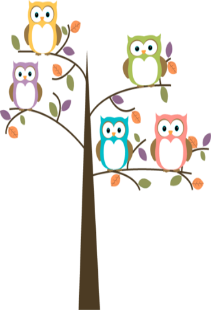 Name: __________________________________   Contact information: ________________________Friday evening January 20 7:00 – 8:15 p.m.  	Choose one:Cookies the Girl Scout WayYogaWhat is WAGGGS?Provincial ChallengesAction Against Poverty- National ProjectJolly GAME of GuidingSing…Sing out Loud!Campfire PlanningSaturday, January 21:  MORNING9:00 a.m. – 10:15 a.m.       Choose one:      (Program Related)Heart Saver CPR/AED (ALL MORNING: 9 a.m. – 11:45 a.m.)Girl EmPower ChallengeGames for small groupsSuccess through FailurePutting Girls In LeadSparks sharing/learningBrownies: plan for successRoboticsDuke of Ed Award10:30 – 11:45 a.m.	                 Choose one       (Arts related)Lemi Sticks, Chimes, BellsDenim Crafts	Crochet is a Hoot!	Dancing around the worldMake/Take GamesTeam Building Games       Pathfinder/Ranger craftsMovie Music**********************************************************************************************************************Saturday, January 21:  AFTERNOON  1:45 – 3:15 p.m.  	Choose one:   (Outdoor Related)OAL Adventure CampingAdventure SmartQuartermaster TrainingKnots of Fun!Managing restrictions (allergies, diet, etc.)Residential Camp – Planning to ImplementationHiking with Sparks/BrowniesBasic Orienteering3:30-4:45 p.m. 	Choose one:     (Related to Leading a Group)Timing is everythingGuiding in a small townSpirit of the badgeNew Guider crash courseTaking Safe Guide FurtherPC Q&A CafeUsing New Girl App!Openings & ClosingsSunday, January 22:  MORNING9 – 11:45 a.m. 	Choose one:Kayak SessionAbout Your Branch -  Guides About Your Branch – SparksAbout Your Branch -  Brownies About Your Branch – Pathfinders/RangersSafe GuideGrow! – World Thinking Day 2017 – WAGGGSDramatic Arts ModuleAdjusting for DifferencesSunday, January 22:  EXTRAEmergency First Aid @ BR Guide House, 1-5:30 p.m.